Zyair                  Civic Action Project         Step 2 we in here like booty hair , thug life Researching a Public Issue for your Civic Action Project 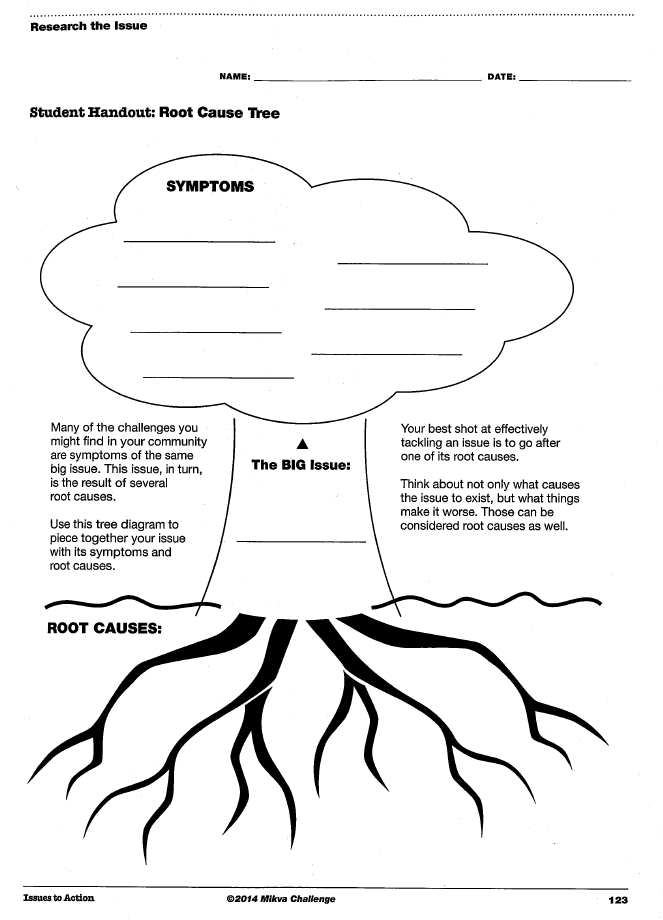 II. Complete preliminary research about issue. What root cause am I researching? ___________________________________________ ________________________________________________________________________Root cause in research question format _______________________________________ ____________________________________________________________________________________________________________________________________________________Possible Search terms ________________________________________________________ ____________________________________________________________________________________________________________________________________________________Quick survey before diving in to research: if you can’t check all three boxes, start againV. 2 Search a variety of sources. Look for information from various sources, Suggested Research Source List: www.scsd .us / library links/ eresources / opposing viewpoints www.procon.orgwww.scsd .us / library links/ eresources / infotrac newsstand mainstream new sources (cnn, foxnews, 9wsyr, cnycentral, Syracuse.comVI. Organize the information you find.  Use chart VI. Organize the information you find.  Use chart Bibliography (at least 3 creditable sources) ______________________________________________________________________________________________________________________________________________________________________________________________________________________________________________________________________________________________________________________________________________________________________________Explain and your personal connection to issue (why this?)Can I easily find 3 sources of info on this issue? Am I finding support for my side of issue?Do others care about this issue?Who does your issue impact? Look at issue from all sides.National Who does your issue impact? Look at issue from all sides.State Who does your issue impact? Look at issue from all sides.Local What is th historical root of this issue? National What is th historical root of this issue? State What is th historical root of this issue? Local What has been done to attempt change on this issue? Evaluate the success of the effort. National What has been done to attempt change on this issue? Evaluate the success of the effort. State What has been done to attempt change on this issue? Evaluate the success of the effort. Local What government agencies, or people are responsible for dealing with this issue?    National What government agencies, or people are responsible for dealing with this issue?    State What government agencies, or people are responsible for dealing with this issue?    Local What is your suggested change for this issue?  This is the bulk of your portfilio. National What is your suggested change for this issue?  This is the bulk of your portfilio. State What is your suggested change for this issue?  This is the bulk of your portfilio. Local 